Publicado en Madrid el 15/01/2018 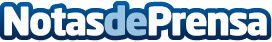  Aemol Consulting finaliza 2017 con un crecimiento del 55 %La Consultora Técnico Legal especializada en LOPD cerró el pasado ejercicio con 124 franquicias operativas en España. En la actualidad la Red que conforma Aemol Consulting cuenta con un equipo de expertos y multidisciplinar conformado por 470 profesionalesDatos de contacto:Francisco Trejo Jiménez639334787Nota de prensa publicada en: https://www.notasdeprensa.es/aemol-consulting-finaliza-2017-con-un Categorias: Derecho Franquicias Finanzas Telecomunicaciones Emprendedores Seguros http://www.notasdeprensa.es